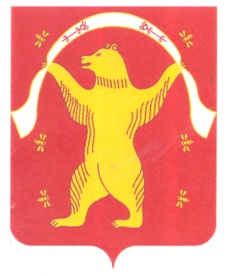 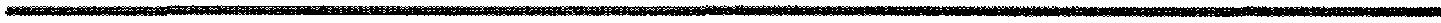 ҠАРАР                                                                                        ПОСТАНОВЛЕНИЕ«25» апрель 2018 йыл                    №26                   «25» апреля  2018 годаОб утверждении Программы развития субъектов малого и среднего предпринимательства сельского поселения Урьядинский  сельсовет муниципального района  Мишкинский район  Республики Башкортостан на 2018-2020 годРуководствуясь Федеральными законами  от 06 октября 2003 года № 131 – ФЗ «Об общих принципах организации местного самоуправления в Российской Федерации» и от 24 июля 2007 года № 209 – ФЗ «О развитии малого и среднего предпринимательства в Российской Федерации», Уставом сельского поселения Урьядинский сельсовет, ПОСТАНОВЛЯЕТ: 1. Утвердить Программу развития субъектов малого и среднего предпринимательства сельского поселения Урьядинский сельсовет муниципального района  Мишкинский район  Республики Башкортостан на 2018-2020 годы. 2.Настоящее постановление  обнародовать на информационном стенде путем вывешивания в  здании  Администрации сельского поселения Урьядинский сельсовет муниципального района Мишкинский район Республики Башкортостан и на официальном сайте администрации муниципального района Мишкинский район.3.Контроль за исполнением настоящего постановление возложить на постоянную Комиссию по бюджету, налогам, вопросам муниципальной собственности Совета сельского поселения Урьядинский сельсовет муниципального района Мишкинский район Республики Башкортостан.Глава сельского поселения                                                     Р.Т.Загитов.Приложениек постановлениюсельского поселенияУрьядинский сельсовет                                                                    муниципального района                                                                   Мишкинский район             Республики Башкортостан    ПРОГРАММАразвития  субъектов малого и среднего предпринимательства сельского поселения Урьядинский сельсовет  муниципального  района Мишкинский район Республики Башкортостан на 2018-2020 годыСодержаниеПаспорт программы               Наименование Программы:Программа развития субъектов малого и среднего предпринимательства в   сельском поселении Урьядинский  сельсовет муниципального района Мишкинский район Республики Башкортостан на 2018  -2020годы.Основания для разработки Программы:- Федеральный закон «О развитии малого и среднего предпринимательства в Российской Федерации»;- Закон Республики Башкортостан «О развитии малого и среднего предпринимательства Республики Башкортостан».Заказчик  Программы:  	Администрация сельского поселения Урьядинский сельсовет муниципального района Мишкинский район  Республики Башкортостан.Основные разработчики Программы: 	Администрация сельского поселения Урьядинский сельсовет муниципального района  Мишкинский район Республики Башкортостан.Цель:Создание условий для развития малого и среднего предпринимательства в сельском поселении Урьядинский сельсовет муниципального района  Мишкинский район Республики Башкортостан на основе формирования эффективных механизмов его поддержки, повышения вклада малого и среднего предпринимательства в решение экономических и социальных задач сельского поселения Урьядинский сельсовет муниципального района  Мишкинский район Республики Башкортостан.Задачи:- сохранение количественных и качественных показателей развития  субъектов малого и среднего предпринимательства;- обеспечение занятости населения и развитие самозанятости; - формирование конкурентной среды в экономике сельского поселения Урьядинский сельсовет муниципального района  Мишкинский район Республики Башкортостан;- обеспечение конкурентоспособности субъектов малого и среднего предпринимательства;- оказание содействия субъектам малого и среднего предпринимательства в   продвижении производимых ими товаров (работ, услуг), результатов интеллектуальной деятельности на рынки сельского поселения Урьядинский сельсовет  муниципального района  Мишкинский район Республики Башкортостан, Республики Башкортостан, Российской Федерации и  иностранных государств;- увеличение доли производимых субъектами малого и среднего предпринимательства товаров (работ, услуг) в объеме валового районного продукта;- увеличение доли на региональном рынке продукции, производимой субъектами малого и среднего предпринимательства сельского поселения Урьядинский сельсовет муниципального района  Мишкинский район Республики Башкортостан.Срок реализации Программы: 2018-2020 годыОбъемы и источники финансирования Программы:Реализация Программы осуществляется собственными средствами субъектов малого и среднего предпринимательства. Объем привлеченных финансовых ресурсов определится в ходе выполнения Программы, в связи с чем при ее разработке этот объем не указан.. Основные направления реализации Программы:- финансовая поддержка субъектов малого и среднего предпринимательства; - имущественная поддержка субъектов малого и среднего предпринимательства;- формирование эффективной системы информационной поддержки малого и среднего предпринимательства;- научно-методическое, образовательное и консультационное обеспечение малого и среднего предпринимательства;- повышение престижа предпринимательской деятельности в сельском поселении Урьядинский  сельсовет  муниципального  района Мишкинский район Республики Башкортостан.Основные  исполнители  программных  мероприятий:- Администрации сельского поселения Урьядинский сельсовет  муниципального района Мишкинский район Республики Башкортостан - Администрации муниципального района Мишкинский район Республики Башкортостан   (по согласованию);- Местная общественная организация «Союз предпринимателей муниципального района Мишкинский район Республики Башкортостан»(по согласованию);- Комитет по управлению собственностью Министерства земельных и имущественных отношений РБ по Мишкинскому району (по согласованию);   - Финансовое управление Администрации муниципального района Мишкинский район Республики Башкортостан   (по согласованию);- Отдел управления труда и социальной защиты населения Министерства труда и социальной защиты населения РБ по Бирскому  району в Мишкинском районе (по согласованию);- Государственное казенное  учреждение Центр занятости населения Мишкинского района (по согласованию) (далее -ГКУ Центр занятости);                   Ожидаемые результаты реализации Программы:- увеличение количества субъектов малого и среднего предпринимательства;- создание дополнительных рабочих мест, рост числа занятых в малом и среднем бизнесе; -увеличение объема товаров, работ и услуг субъектов малого и среднего предпринимательства;- увеличение доли налоговых поступлений от деятельности субъектов малого и среднего предпринимательства в местный бюджет; - рост уровня заработной платы работников, занятых в малом и среднем предпринимательстве.Система контроля за выполнением Программы. Общий контроль за выполнением Программы в установленном порядке осуществляет:- Администрация сельского поселения Урьядинский сельсовет муниципального района Мишкинский район Республики Башкортостан;Механизм реализации Программы:- разработка и принятие Программ поддержки малого и среднего предпринимательства, привлечение к выполнению мероприятий Программы администрацией сельского поселения Урьядинский сельсовет муниципального района Мишкинский район Республики Башкортостан, общественных объединений предпринимателей, субъектов малого и среднего предпринимательства;Оценка социально-экономической эффективности реализации ПрограммыОсновными оценочными показателями социально-экономической эффективности реализации Программы являются следующие показатели:- увеличения количества субъектов малого и среднего предпринимательства; - числа занятых в малом бизнесе; -доли малого и среднего предпринимательства в производстве валового регионального продукта и налоговых поступлениях в бюджеты всех уровней.1. Содержание проблемы и необходимость ее решения программными методами.Малое и среднее предпринимательство обладает  стабилизирующим и стимулирующим эффектами для экономики. Его особенности - это гибкость и способность быстро трансформировать структуру производства, оперативно создавать и применять новые технологии  и научные разработки.В сфере малого и среднего бизнеса заложен потенциал для значительного увеличения  количества рабочих мест, расширения налоговой базы, увеличения валового регионального продукта. Кроме того, на базе малого и среднего бизнеса формируется средний класс, который, в свою очередь, является главной стабилизирующей политической силой. Развитие малого и среднего предпринимательства является неотъемлемым элементом рыночной системы хозяйствования, соответствующей цели экономических реформ в России – созданию эффективной конкурентной экономики, обеспечивающей высокий уровень и качество жизни населения. Особую роль малого и среднего предпринимательства в условиях рыночной системы хозяйствования определяют следующие факторы: - увеличение доли среднего класса, самостоятельно обеспечивающего собственное благосостояние и достойный уровень жизни и являющегося главной стабилизирующей политической силой гражданского общества; - наличие в секторе малого и среднего предпринимательства большого потенциала для создания новых рабочих мест, снижение уровня безработицы и социальной напряженности в обществе; - изменение общественной психологии и жизненных ориентиров основной массы населения; - гибкость и способность малого и среднего предпринимательства быстро трансформировать структуру производства, оперативно создавать и применять новые технологии и научные разработки. В связи с этим возникает необходимость формирования и осуществления муниципальной политики в области развития малого и среднего предпринимательства, реализации муниципальной программы развития субъектов малого и среднего предпринимательства в сельском поселении Урьядинский  сельсовет муниципального района Мишкинский район  (далее – Программа).В условиях современной рыночной экономики развитие малого и среднего предпринимательства относится к наиболее значимым направлениям политики  сельского поселения Урьядинский сельсовет муниципального района Мишкинский район, который во многом обеспечивает решение социальных и экономических задач.На 01.01.18 г. на территории сельского поселения зарегистрированы 21 субъектов малого предпринимательства, из них 16 КФХ без образования  юридических лиц и  5 индивидуальных предпринимателей. Программа развития малого и среднего предпринимательства в сельском поселении Урьядинский сельсовет муниципального района Мишкинский район Республики Башкортостан на 2018 год разработана с учетом существующих  условий и возможностей функционирования  малого и среднего бизнеса, значимости развития субъектов малого и среднего предпринимательства в различных отраслях.2. Цель и задачи Программы.Целью Программы является создание условий для развития малого и среднего предпринимательства на основе формирования эффективных механизмов его поддержки, повышения вклада малого и среднего предпринимательства в решение экономических и социальных задач сельского поселения Урьядинский  сельсовет муниципального района Мишкинский район Республики Башкортостан.Основными задачами Программы являются:сохранение количественных и качественных показателей развития субъектов малого и среднего предпринимательства;обеспечение занятости населения и развитие самозанятости населения;формирование конкурентной среды в экономике района;обеспечение конкурентоспособности субъектов малого и среднего предпринимательства;увеличение доли производимых субъектами малого и среднего предпринимательства товаров (работ, услуг) в объеме валового регионального продукта.3. Финансовое обеспечение ПрограммыРеализация Программы  осуществляется за счет средств местного бюджета сельского поселения Урьядинский сельсовет муниципального района Мишкинский район в объеме  1,5тыс. рублей, в том числе 2018 год – 0,5 тыс. руб.; 2019 год – 0,5 тыс. руб.;  2020 год – 0,5 тыс. руб.4. Механизм реализации Программы и контроль за ходом ее выполнения.         Программа реализуется в соответствии с системой программных мероприятий, предусмотренных разделом  7  настоящей Программы.            Предоставление финансовой и иных форм поддержки субъектам малого и среднего предпринимательства, осуществляется в соответствии с положениями Программы и законодательством Российской Федерации и Республики Башкортостан.Механизм реализации Программы заключается в привлечении к выполнению ее мероприятий сельским поселением, а также    привлечение  субъектов малого и среднего предпринимательства.Администрация сельского поселения Урьядинский сельсовет муниципального района Мишкинский район информирует субъектов малого и среднего предпринимательства о организации приема документов на предоставление финансовой поддержки по каждому ее виду отдельно либо по  нескольким ее видам вместе путем вывешивания на информационном стенде в здании администрации сельского поселения Урьядинский сельсовет и размещения в сети Интернет на официальном сайте Администрации сельского поселения муниципального района Мишкинский район Республики Башкортостан  .Общий контроль за выполнением Программы в установленном порядке осуществляет Администрация сельского поселения Урьядинский  сельсовет муниципального района Мишкинский район Республики Башкортостан, Администрация муниципального района Мишкинский район Республики Башкортостан и МОО «Союз предпринимателей муниципального района Мишкинский район».5. Основные направления  Программы.В Программе предусматривается реализация мероприятий по следующим  основным направлениям:а)  имущественная поддержка субъектов малого и среднего предпринимательства и организаций инфраструктуры:-регулярное пополнение информационных банков данных по неиспользуемым площадям государственного и муниципального имущества (свободным, сдаваемым в аренду, предлагаемым к реализации и пр.); 	-осуществление органами исполнительной власти передачи во владение и (или) в пользование государственного и муниципального имущества, в том числе земельных участков, зданий, строений, сооружений, нежилых помещений на возмездной основе, безвозмездной основе или на льготных условиях;-реализация преимущественного права субъектов малого и среднего предпринимательства на выкуп недвижимого имущества, находящегося  в муниципальной собственности, в соответствии с Федеральным законом «Об особенностях отчуждения недвижимого имущества, находящегося в государственной собственности субъектов Российской Федерации или в муниципальной собственности и арендуемого субъектами малого и среднего предпринимательства, и о внесении изменений в отдельные законодательные акты Российской Федерации», с Законом Республики Башкортостан «О регулировании отдельных вопросов отчуждения недвижимого имущества, находящегося в государственной собственности Республики Башкортостан или в муниципальной собственности и арендуемого субъектами малого и среднего предпринимательства»; -удовлетворение растущих потребностей субъектов малого и среднего предпринимательства в нежилых помещениях, отвечающих современным технологическим и функциональным требованиям.в) нормативное правовое обеспечение развития малого и среднего предпринимательства. Мероприятия Программы по совершенствованию нормативной правовой базы в области развития и поддержки малого и среднего предпринимательства направлены на:анализ нормативной правовой базы сельского поселения Урьядинский сельсовет муниципального района Мишкинский район РБ, затрагивающей вопросы предпринимательства;внесение соответствующих изменений в нормативные правовые акты сельского поселения Урьядинский сельсовет муниципального района Мишкинский район РБ, способствующих более динамичному развитию субъектов малого и среднего предпринимательства;г) развитие инновационной и производственной сфер малого и среднего предпринимательства;д) формирование эффективной системы информационной поддержки малого и среднего предпринимательства.Мероприятия Программы по формированию эффективной системы информационной поддержки малого и среднего предпринимательства направлены на:- создание системы мероприятий в сфере информационного обеспечения субъектов малого и среднего предпринимательства;- организация и обеспечение работы "горячей линии" по вопросам преодоления барьеров в развитии предпринимательства;- проведение просветительской работы в области финансовой грамотности начинающих и действующих предпринимателей через проведение консультаций, широкого обсуждения проблематики в средствах массовой информации при активном участии предпринимательских объединений, кредитных организаций, образовательных учреждений, республиканских органов исполнительной власти и органов местного самоуправления;- освещение в средствах массовой информации вопросов поддержки субъектов малого и среднего предпринимательства, развития предпринимательского движения, формирования положительного имиджа предпринимателя и повышения общественного мнения о предпринимательском сообществе.е) научное, образовательное и консультационное обеспечение малого и среднего предпринимательства.Мероприятия Программы по научному и консультационному обеспечению малого и среднего предпринимательства направлены на:- обучение основам предпринимательства;- оказание консультационной помощи работодателям – субъектам малого и среднего  бизнеса и работникам по вопросам заключения коллективных договоров и соглашений в сфере трудового законодательства и охраны труда, а также анализ состояния дел в этой сфере;- оказание профориентационных, и информационно-консультационных услуг безработным гражданам, изъявившим желание заняться предпринимательской деятельностью.ж) повышение престижа предпринимательской деятельности в сельского поселения Урьядинский сельсовет муниципальном районе Мишкинский район Республики Башкортостан.6. Мероприятия  по реализации муниципальной программы«Развитие  субъектов малого и среднего предпринимательства в сельском поселении Урьядинский  сельсовет  муниципального района Мишкинский район Республики Башкортостан на 2018-2020 годы»Список использованных сокращенийПаспорт Программы1.Содержание проблемы и необходимость ее решения программными методами2.Цель и задачи Программы3.Финансовое обеспечение Программы4.Механизм реализации Программы и контроль за ходом ее выполнения5.Основные направления Программы6.Система мероприятий по реализации муниципальной программы «Развитие субъектов малого и среднего предпринимательства в сельском поселении Урьядинский  сельсовет муниципального района Мишкинский район Республики Башкортостан»N п/пN п/пСодержание мероприятияСрок 
исполнения 
мероприятияОтветственный исполнитель
мероприятияПериод представления информации об исполнении1. Законодательное и нормативно-правовое обеспечение развития малого и среднего  предпринимательства1. Законодательное и нормативно-правовое обеспечение развития малого и среднего  предпринимательства1. Законодательное и нормативно-правовое обеспечение развития малого и среднего  предпринимательства1. Законодательное и нормативно-правовое обеспечение развития малого и среднего  предпринимательства1. Законодательное и нормативно-правовое обеспечение развития малого и среднего  предпринимательства1. Законодательное и нормативно-правовое обеспечение развития малого и среднего  предпринимательства1.1.1.1.Обеспечение участия объединений предпринимателей в разработке и общественной экспертизе муниципальных нормативных и правовых документов, регулирующих предпринимательскую деятельность2018-2020г.г Администрация СПЕжеквартально1.2.1.2.Передача во владение и (или) в пользование  муниципального имущества, в том числе земельных участков, зданий, строений, сооружений, нежилых помещений на возмездной основе, безвозмездной основе или на льготных условиях 2018-.гАдминистрация СП,Комитет  по управлению собственностью Министерства земельных и имущественных отношений РБ  по Мишкинскому району (по согласованию)Ежеквартально2. Развитие финансовых технологий и системы имущественной поддержкималого и среднего предпринимательства2. Развитие финансовых технологий и системы имущественной поддержкималого и среднего предпринимательства2. Развитие финансовых технологий и системы имущественной поддержкималого и среднего предпринимательства2. Развитие финансовых технологий и системы имущественной поддержкималого и среднего предпринимательства2. Развитие финансовых технологий и системы имущественной поддержкималого и среднего предпринимательства2. Развитие финансовых технологий и системы имущественной поддержкималого и среднего предпринимательства2.1.2.1.Составление перечня муниципального имущества, предназначенного для передачи в пользование субъектов малого и среднего предпринимательства и организациям, образующим инфраструктуру поддержки субъектов малого и среднего предпринимательства  сельского поселения Урьядинский сельсовет муниципального района Мишкинский район РБ2018-2020 гг Администрация СП,Комитет  по управлению собственностью Министерства земельных и имущественных отношений РБ по Мишкинскому району РБЕжеквартально2.2.2.2.Анализ деятельности субъектов малого и среднего  предпринимательстваПолугодие, год.Администрация СП Урьядинский сельсовет МР Мишкинский район РБПолугодие, год 2.3. 2.3. Оказание консультационной услуги при составлении документов на финансовую поддержку постоянноАдминистрация СППо мере обращения СМП3. Формирование эффективной системы информационной поддержки малого и среднего  предпринимательства3. Формирование эффективной системы информационной поддержки малого и среднего  предпринимательства3. Формирование эффективной системы информационной поддержки малого и среднего  предпринимательства3. Формирование эффективной системы информационной поддержки малого и среднего  предпринимательства3. Формирование эффективной системы информационной поддержки малого и среднего  предпринимательства3. Формирование эффективной системы информационной поддержки малого и среднего  предпринимательства3.1.3.1.Уточнение и пополнение базы данных о свободных площадях, незагруженных мощностях, объектах незавершенного строительства, предприятиях и организациях, предоставляющих технику и оборудование на условиях аренды субъектам малого и среднего предпринимательства2018гАдминистрация СПКомитет  по управлению собственностью, Министерства земельных и имущественных отношений РБ по Мишкинскому району (по согласованию)Ежеквартально 4. Образовательное и кадровое обеспечение малого и среднего  предпринимательства4. Образовательное и кадровое обеспечение малого и среднего  предпринимательства4. Образовательное и кадровое обеспечение малого и среднего  предпринимательства4. Образовательное и кадровое обеспечение малого и среднего  предпринимательства4. Образовательное и кадровое обеспечение малого и среднего  предпринимательства4. Образовательное и кадровое обеспечение малого и среднего  предпринимательства4.1.Оказание консультационной и методической  помощи субъектам малого и среднего  предпринимательстваОказание консультационной и методической  помощи субъектам малого и среднего  предпринимательства2018-2020г.г Администрация СППо мере обращения4.2.Оказание профориентационных, информационно-консультационных услуг безработным гражданам, изъявившим желание заняться предпринимательской деятельностьюОказание профориентационных, информационно-консультационных услуг безработным гражданам, изъявившим желание заняться предпринимательской деятельностью2018-2020г.г. Администрация СППо мере обращения5. Повышение престижа предпринимательской деятельности в сельском поселении Урьядинский сельсовет  муниципального района  Мишкинский  район5. Повышение престижа предпринимательской деятельности в сельском поселении Урьядинский сельсовет  муниципального района  Мишкинский  район5. Повышение престижа предпринимательской деятельности в сельском поселении Урьядинский сельсовет  муниципального района  Мишкинский  район5. Повышение престижа предпринимательской деятельности в сельском поселении Урьядинский сельсовет  муниципального района  Мишкинский  район5. Повышение престижа предпринимательской деятельности в сельском поселении Урьядинский сельсовет  муниципального района  Мишкинский  район5. Повышение престижа предпринимательской деятельности в сельском поселении Урьядинский сельсовет  муниципального района  Мишкинский  район5.1.Рассмотрение о деятельности субъектов малого и среднего предпринимательства  Рассмотрение о деятельности субъектов малого и среднего предпринимательства  2018-2020 г.гАдминистрация СПЕжеквартально5.2.Проведение мероприятий по сохранению и популяризации культурно-исторического наследия СП Урьядинский сельсовет МР Мишкинский район  (развитие народно-художественных промыслов и ремесел и т.д.)Проведение мероприятий по сохранению и популяризации культурно-исторического наследия СП Урьядинский сельсовет МР Мишкинский район  (развитие народно-художественных промыслов и ремесел и т.д.)2018-2020 г.гУчреждения культуры (по согласованию)ЕжеквартальноАдминистрация СП Урьядинский  сельсовет МР Мишкинский район РБ-Администрация сельского поселения Урьядинский сельсовет муниципального района Мишкинский район Республики Башкортостан